REPÚBLICA DE NÍGER-:-:-:-:-:-:-:-:-:-:-MINISTERIO DE AGRICULTURA Y GANADERÍA-:-:-:-:-:-:-:-:-:-:-PROYECTO DE DESARROLLO DE LAS EXPORTACIONES Y DE LOS MERCADOS AGRO-SILVO-PASTORILES (PRODEX)CREDITO N°5532_NE-:-:-:-:-:-:-:-:-:-:-UNIDAD DE COORDINACIÓN TÉCNICA Y FIDUCIARIA (UCTF)-:-:-:-:-:-:-:-:-:-:-Barrio Kouara Kano, calle KK 89E-mail : niger_prodex@yahoo.fr BP 507 Tél : + 227 20 35 00 68, NIAMEY- NIGER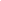 INFORME DE AUDITORÍA DE LOS ESTADOS FINANCIEROS DE PRODEXEjercicio cerrado el 31 de diciembre de 2016Junio 2017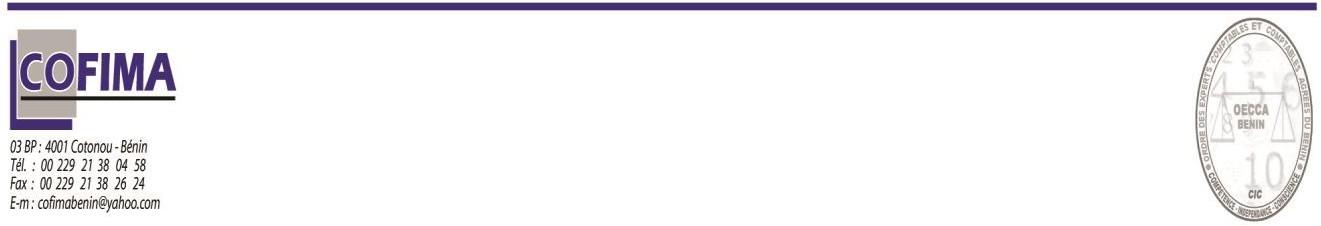 CONTENIDOCARTA DE OPINIÓN DEL AUDITOR SOBRE LOS ESTADOS FINANCIEROS CORRESPONDIENTES AL EJERCICIO CERRADO EL 31 DE DICIEMBRE DE 2016	3TABLA DE RECURSOS - USOS A 31 DE DICIEMBRE DE 2016	6BALANCE DE PRODEX AL 31 DE DICIEMBRE DE 2016	7Presentación de PRODEX	8Objetivos de PRODEX	8Áreas de intervención	8Estrategia de intervención	9El marco institucional de PRODEX	9Componentes del proyecto	9Presupuesto de PRODEX	10Notas a los estados financieros a 31 de diciembre de 2016	11Principios y métodos contables	11Comentarios sobre el cuadro de suministro y utilización	142.2. Comentarios sobre el balance	18Justificación de la cuenta designada IDA - Crédito nº 5532-NE a 31 de diciembre de 2016	23Declaración justificativa de la cuenta designada	23Comentarios sobre la declaración de justificación de la cuenta designada	24ANEXOS	25CONCILIACIÓN ENTRE LOS FONDOS SOLICITADOS POR EL PRODEX Y LOS FONDOS DESEMBOLSADOS POR EL IDA	26CUADRO DE USOS Y RECURSOS (B)	27BALANCE (ACTIVO Y PASIVO) A 31 /12/2016	Erreur ! Signet non défini.ESTADO DE REPOSICIÓN DE LA CUENTA ESPECIAL A 31/12/2016	32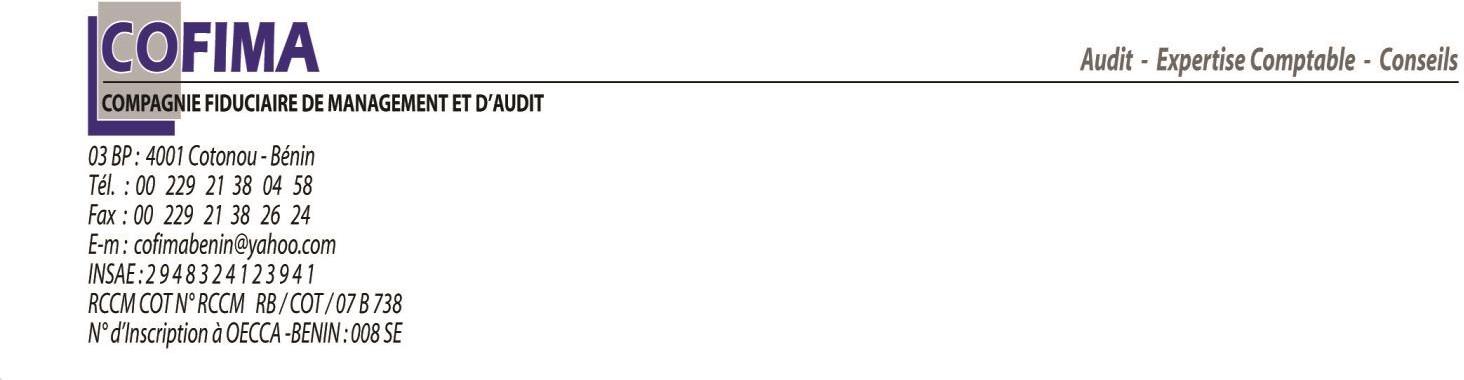 //-)Sr. Coordinador de PRODEXApartado de correos 507 NiameyCARTA DE OPINIÓN DEL AUDITOR SOBRE LOS ESTADOS FINANCIEROS CORRESPONDIENTES AL EJERCICIO CERRADO EL 31 DE DICIEMBRE DE 2016Sr. Coordinador Nacional,Hemos auditado los estados financieros del ejercicio 2016 del Proyecto de Desarrollo de Exportaciones y Mercados Agro-Silvo-Pastoriles (PRODEX), financiado por el Crédito N°5532-NE. Estos estados financieros incluyen, el cuadro de Recursos - Usos, el Estado de Gastos o el Estado de Gastos Certificado (ECD), el Estado de Justificación de la Cuenta Designada IDA, los anexos y otras notas que proporcionan detalles y explicaciones de las principales partidas de los estados financieros.La Unidad de Coordinación Técnica y Fiduciaria (UCTF) es responsable de la elaboración y presentación fiel de estos estados financieros. Esta responsabilidad incluye: diseñar, implementar y mantener el control interno relevante para la preparación y presentación razonable de los estados financieros que estén libres de errores materiales, ya sea debido a fraude o error, y hacer estimaciones contables razonables.Nuestra responsabilidad es expresar una opinión sobre estos estados financieros basada en nuestra auditoría. Hemos realizado nuestra auditoría de acuerdo con las Normas Internacionales de Auditoría (NIA) de la Federación Internacional de Contables (IFAC). Dichas normas exigen que cumplamos con los requisitos éticos y que planifiquemos y realicemos la auditoría para obtener una garantía razonable de que los estados financieros no contienen errores materiales.Una auditoría implica la aplicación de procedimientos para obtener pruebas de auditoría sobre los importes y la información de los estados financieros. Los procedimientos seleccionados dependen del juicio del auditor, incluida la evaluación de los riesgos de que se produzcan incorrecciones materiales en los estados financieros, ya sea por fraude o por error. Al realizar estas evaluaciones del riesgo, el auditor tiene en cuenta el control interno relevante para el diseño y la presentación fiel de los estados financieros de la entidad con el fin de diseñar procedimientos de auditoría adecuados a las circunstancias, pero no con el fin de expresar una opinión sobre la eficacia del control interno de la entidad.Una auditoría también incluye la evaluación de la idoneidad de las políticas contables utilizadas y la razonabilidad de las estimaciones contables realizadas por la dirección, así como la evaluación de la presentación general de los estados financieros.Se hizo especial hincapié en las preocupaciones contenidas en los términos de referencia del compromiso, incluida la aplicación de la debida diligencia para garantizar que :La estructura del sistema de control interno es eficaz;los recursos se han utilizado de acuerdo con las disposiciones del Acuerdo de Financiación aplicable, teniendo en cuenta la economía y la eficiencia, y sólo para los fines para los que se proporcionaron.la adquisición de bienes y servicios financiados en el marco del Proyecto se ha realizado de conformidad con las disposiciones del Acuerdo de Financiación aplicable sobre la base de los procedimientos de adquisición de la AIF y se ha registrado adecuadamente en los registros contables del proyecto;Los gastos no subvencionables en los informes financieros en el momento de la auditoría fueron reembolsados a la cuenta designada;que todos los bienes importantes adquiridos existen y que el inventario de bienes realizado ha sido validado por la coordinación del proyecto y las instituciones implicadas;la Cuenta Designada se ha mantenido de acuerdo con las disposiciones del Acuerdo de Financiación y que los controles y procedimientos internos utilizados para su gestión son fiables;los gastos de la Cuenta Designada para los que se ha preparado un Estado de Gastos Certificado (CSE) y se ha presentado a IDA están respaldados por pruebas documentales.Creemos que nuestra auditoría proporciona una base razonable para la opinión expresada a continuación:Opinión de auditoríaEn nuestra opinión:Los estados financieros del Proyecto de Desarrollo de Exportaciones y Mercados Agro-Silvo-Pastoriles (PRODEX), financiado por el Crédito AIF nº 5532-NE, presentan fielmente, en todos sus aspectos significativos, la situación financiera de PRODEX, así como sus Recursos y Usos para el ejercicio finalizado el 31 de diciembre de 2016;La cuenta designada no ha financiado ningún gasto no subvencionable y la declaración justificativa es suficientemente fiable para justificar su saldo a 31 de diciembre de 2016.los estados de gastos certificados se han elaborado de conformidad con el Acuerdo de Financiación y los gastos que contienen se ajustan plenamente a los objetivos del Proyecto y están respaldados por pruebas documentales;Cotonou, le 15 juin 2017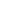 TABLA DE RECURSOS - USOS A 31 DE DICIEMBRE DE 2016(Valores expresados en XOF)Las siguientes notas forman parte de los estados financieros.BALANCE DE PRODEX AL 31 DE DICIEMBRE DE 2016(Valores expresados en XOF)Las siguientes notas forman parte de los estados financieros.Presentación de PRODEXEl Gobierno de Níger ha obtenido un préstamo de la Asociación Internacional de Fomento (AIF) para financiar el Proyecto de Desarrollo de Exportaciones y Mercados Agro-Silvo-Pastorales (PRODEX), con el fin de concretar uno de los objetivos de la Estrategia de Desarrollo Rural (EDR), a saber, "promover el acceso de los productores rurales a las oportunidades económicas para crear las condiciones de un crecimiento económico sostenible en las zonas rurales".PRODEX está alineado con el segundo eje estratégico de la Iniciativa 3N (Nigeriens Feed Nigeriens), es decir, el suministro regular de productos agrícolas y agroalimentarios a los mercados rurales y urbanos.El objetivo de desarrollo del proyecto (ODP) es aumentar el valor de determinados productos comercializados por los productores apoyados por el proyecto. El indicador de rendimiento asociado al PAO es el valor adicional de los productos comercializados por los productores (agricultores y ganaderos) y sus asociaciones en las cadenas de productos básicos seleccionadas. Estos productos incluyen ganado/carne, cueros y pieles, caupí, cebollas, sésamo, goma arábiga y souchet.La ejecución del proyecto está garantizada por una Unidad de Coordinación Técnica y Fiduciaria (UCTF) que se encarga de la gestión administrativa y financiera, las adquisiciones, el seguimiento y la evaluación, y la gestión de los impactos ambientales y sociales del proyecto. La ejecución de las actividades operativas de las cadenas de productos básicos está garantizada por los socios contractuales que son los Organismos de Ejecución (AI) de las cadenas de productos básicos hasta el 31 de octubre de 2017.El Fondo Adicional del proyecto entró en vigor el 25 de noviembre de 2014 y su fecha de cierre está prevista para el 31 de octubre de 2017.Objetivos de PRODEXEl Proyecto de Desarrollo de Exportaciones y Mercados Agro-Silvo-Pastoriles (PRODEX) tiene como objetivo aumentar el valor de ciertos productos comercializados por los productores apoyados por el proyecto. El indicador de rendimiento asociado al PAO es el valor adicional de los productos comercializados por los productores (agricultores y ganaderos) y sus asociaciones en las cadenas de productos básicos seleccionadas. Entre estos productos se encuentran el ganado -carne-, los cueros y las pieles, los guisantes de vaca, las cebollas, el sésamo, la goma arábiga y el souchet.Áreas de intervenciónEl Proyecto tiene una cobertura nacional e interviene más específicamente en las áreas de concentración de los sectores prioritarios seleccionados.Estrategia de intervenciónPRODEX interviene en los eslabones más débiles de las cadenas de exportación y comercialización. Pretende promover los productos de exportación y mejorar su competitividad mediante inversiones específicas y el fortalecimiento de las capacidades organizativas e institucionales públicas y privadas. Reforzará el funcionamiento de una serie de cadenas de valor agro-pastoriles con el fin de aumentar los volúmenes de exportación en los mercados subregionales e internacionales y mejorar los ingresos de los pequeños productores. En cuanto a la estrategia operativa de intervención, el proyecto se apoya en operadores y proveedores de servicios en el marco del enfoque faire- faire.El marco institucional de PRODEXEl Comité DirectivoLa Unidad de Coordinación Técnica y Fiduciaria (UCTF) a la que están adscritos los expertos nacionales de las cadenas de productos básicos y los Puntos Focales Regionales.                    La UCTF está compuesta por :Un coordinadorUNA RAFUN PMSUn experto del componente AUn tecnólogoUn especialista en el control del impacto ambientalUn especialista en comunicaciónUn gestor de seguimiento y evaluaciónUn controlador internoUn contable seniorComponentes del proyectoPRODEX se implementa a través de cuatro componentes, que son :Componente A: Mejora de la coordinación de las cadenas de suministro y de las condiciones de comercialización;Componente B: Desarrollo de instrumentos de financiación de la cadena de productos básicos ;Componente C: Asegurar el potencial de riego en las zonas del proyecto.Componente D: Coordinación, gestión del proyecto y seguimiento/evaluación del proyectoPresupuesto de PRODEXEl presupuesto del proyecto por componente y donante es el siguiente:Notas a los estados financieros a 31 de diciembre de 2016Principios y métodos contablesLos estados financieros de PRODEX han sido elaborados de acuerdo con las normas y principios de elaboración y presentación de cuentas del sistema contable OHADA vigente en Níger.Estos estados financieros, que dan cuenta de la ejecución de las operaciones de gestión de PRODEX, incluyen esencialmente lo siguiente:El estado de recursos acumulados y empleo a 31 de diciembre de 2016 ;activos y pasivos (balance) a 31 de diciembre de 2016 ;Declaración de gastos o declaración de gastos certificada (ECD);la declaración de justificación de la Cuenta Designada IDA y la cuenta abierta en el Tesoro;y los anexos y otras notas que detallan y explican las principales partidas de los estados financieros.La contabilidad del Proyecto se lleva en CFA XOF. Las transacciones denominadas en moneda extranjera se convierten al tipo de cambio del día de su realización antes de ser registradas en las cuentas.El proyecto está equipado con un sistema de contabilidad informatizado. El paquete informático utilizado, denominado TOMPRO, se basa en el sistema de contabilidad centralizada con el mantenimiento de diarios auxiliares. También permite el seguimiento presupuestario y analítico y la llevanza de la contabilidad de existencias.El plan contable vigente se basa en el plan contable de SYSCOHADA al que se asocian los planes analíticos y presupuestarios que permiten el desglose de los gastos por componente y por categoría financiera, a reserva de ciertas modificaciones definidas a continuación.Los principios contables generalmente aceptados, tal y como los establece la OHADA, estipulan las condiciones y normas legales para llevar la contabilidad y elaborar los estados financieros de PRODEX. Se trata, en particular, de :Principio de precauciónPrincipio de regularidad o transparenciaPrincipio de sinceridadPrincipio de permanencia del métodoPrincipio del coste históricoPrincipio de independencia del ejercicioPrincipio de intangibilidad del balance de aperturaPrincipio de materialidadPrincipio de preeminencia de la realidad sobre la aparienciaPrincipio de empresa en funcionamientoSin embargo, la naturaleza específica de la gestión de proyectos obliga a tener en cuenta ciertas particularidades, como se ha mencionado anteriormente. Estos son:Transacciones en moneda extranjeraLas transacciones de los proyectos se registran en francos XOF. Las operaciones contables se tratan de tal manera que no muestran las diferencias de tipo de cambio o, al menos, minimizan su impacto. Las diferencias de cambio relativas a los gastos se imputarán como aumento o disminución del coste de la actividad a la que se refieren los gastos.Activos fijosLos activos fijos se registran a su coste de adquisición, incluidos los costes auxiliares, como los de transporte, instalación y puesta en marcha. Se amortizanValoración del inventarioLas existencias existentes al final del ejercicio se valoran según el método del coste unitario medio ponderado, con cargo a las existencias iniciales si procede.RecursosLos recursos consignados en el Cuadro de Recursos y Usos están constituidos por las transferencias de fondos del crédito IDA 5532-NE efectivamente recibidas en las cuentas bancarias de PRODEX y las aportaciones de los promotores. Se movilizan mediante convocatorias de fondos sobre la base de los Informes Financieros Intermedios no auditados (RFINA).EmpleosLos puestos del Cuadro de Recursos y Usos son los gastos reales para la ejecución de las actividades del proyecto.Créditos y recursos similaresSe reconocen tan pronto como se adquieren y los pasivos se reconocen tan pronto como surgen, independientemente de su fecha de pago.TesoreríaCorresponde a la disponibilidad del Proyecto:Se ha abierto una cuenta bancaria especial titulada "FONDOS ADICIONALES PRODEX" en XOF a nombre del Proyecto en la Société Nigérienne de Banque (SONIBANK) con el número 25112006931-48 que está destinada a recibir fondos del Crédito IDA y a pagar los gastos relacionados con la implementación de PRODEX.Una segunda cuenta bancaria titulada "Cuenta de intereses PRODEX" está abierta a nombre del Proyecto en SONIBANK Niamey con el número 25112013341-24 y está destinada a recibir los intereses generados por la cuenta especial.Gastos capitalizadosLos gastos registrados durante el año se transfirieron directamente al activo del balance en la línea "Inmovilizado" mediante la consignación de los ingresos para mantener un balance equilibrado.Pasivo corriente y deudas similaresLas deudas incluyen las distintas sumas adeudadas por el proyecto en concepto de suministros, obras o servicios recibidos y cuyas facturas están pendientes de pago. Se contabilizan en cuanto se producen, independientemente de la fecha de pago.Comentarios sobre el cuadro de suministro y utilizaciónNota 1: Efectivo y equivalentes de efectivo al principio del añoEl efectivo en la apertura de 1 101 513 579 FCFA representa los saldos de apertura de las cuentas de PRODEX a 01/01/2016. Corresponde a la suma de los saldos de la Cuenta Designada, la cuenta de intereses y el efectivo.Nota 2: Recursos IDALa variación de esta partida durante el año representa los reembolsos efectuados por la AIF en el marco de la ejecución del proyecto.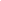 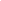 Transferencias de fondos recibidas de IDA	6 188 546 885	2 953 261 336	3 235 285 549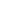 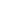 Los detalles de las transferencias recibidas son los siguientes:nota 3 : Otros recursosIncluyen los recursos generados por la cuenta de intereses y las aportaciones de los promotores de la siguiente manera :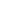 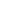 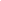 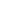 Contribuciones de los promotores	166 386 065	63 674 021	102 712 044Interés generado	83 867 924	52 601 458	31 266 466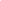 Las variaciones corresponden a los recursos movilizados durante el Ejercicio 2016.nota 4 : TrabajosLos gastos realizados en la ejecución del proyecto son los siguientes :Las diferencias son atribuibles a los gastos del Ejercicio 2016 y se detallan a continuación por componente y subcomponenteComponente A: Apoyo a la coordinación y consulta de las AC sectorialesLos gastos relacionados con el componente A se desglosan en los siguientes subcomponentes :(A1) Este subcomponente registra esencialmente los gastos relativos a la financiación de la estructuración profesional e interprofesional, los gastos de seguimiento y acompañamiento de las interprofesiones, los gastos que consisten en el pago de los gastos de ejecución de los contratos de los operadores encargados de los sectores en las regiones, los talleres de información y sensibilización de los operadores/PYMES, la realización de estudios de los mercados regionales (cebolla y ganado).(A2) Las realizaciones de este subcomponente se refieren principalmente a los gastos efectuados en el marco del desarrollo de los conocimientos sobre los mercados y la difusión de las inundaciones y la aplicación de acuerdos con la investigación (INRAN), y con algunas direcciones técnicas del Ministerio de Agricultura y Ganadería (DGPIA y DGA).Componente B: Desarrollo de instrumentos para subproyectosLos gastos relacionados con el componente B se desglosan en los siguientes subcomponentes :(B1) Este subcomponente registró principalmente los gastos relacionados con la organización de los comités técnicos regionales para la selección de subproyectos, la financiación de las sesiones del comité técnico de selección, la financiación de los subproyectos de los tres sectores prioritarios (cebolla, caupí y ganado/carne, cuero y pieles) y los gastos de supervisión de su ejecución.(B2) Este subcomponente registra principalmente los gastos relacionados con el consultor de ingeniería financiera, el contrato de asistencia técnica a los bancos y los contratos de asistencia a las PYME.Componente C: Asegurar el potencial de riegoLos gastos relacionados con el componente C se desglosan en los siguientes subcomponentes :(C1) Los desembolsos de este subcomponente se refieren a los estudios y controles técnicos de las obras de construcción de presas en las regiones de Agadez y Diffa; estudios (APS, APD, PRE, EIES, DAO, etc.), formación y equipamiento de los comités de dirección de las obras y misiones de supervisión.(C2) Las actividades de este subcomponente se referían a la realización de estudios, la construcción de pistas y la ejecución de obras de protección del terreno. La formación y el equipamiento de los comités de gestión de las obras y la supervisión de las obras y el apoyo al experto en riego y otras actividades de apoyo de la Dirección General de Ingeniería Rural.(C3) Las actividades de este subcomponente se refieren principalmente al seguimiento medioambiental de los recursos hídricos subterráneos en las cuencas de riego; misiones de recogida de datos piezométricos, aplicación del protocolo de las actividades del Centro Nacional de Seguimiento Ecológico y Medioambiental (CNSEE).Componente D: coordinación, seguimiento y evaluación de la gestiónLos gastos relacionados con el componente D se desglosan en los siguientes subcomponentes :(D1) Este subcomponente registra los costes relacionados con el personal, la adquisición de equipos, el pago del auditor y el funcionamiento de la UCTF, así como los relacionados con el funcionamiento de los puntos focales regionales y las actividades de comunicación.(D2) Este subcomponente registra los gastos relativos a las misiones de supervisión, las misiones del comité de dirección, los estudios de evaluación de impacto y/o la aplicación del sistema de seguimiento y evaluación..(D3) Este subcomponente registra los gastos relativos a la preparación del PARIIS, los estudios en el marco de la preparación del PASEC, los gastos de apoyo al comité de dirección del PRODEX y las misiones de supervisión del Ministerio de Agricultura y Ganadería.nota 5 : Posición de caja de cierreEl saldo de esta partida corresponde a la tesorería disponible al final del ejercicio y se detalla a continuación:Los saldos de las cuentas bancarias están respaldados por estados de conciliación a 31 de diciembre de 2016.El saldo de caja está respaldado por los registros de inventario de efectivo a 31 de diciembre de 2016.Comentarios sobre el balanceNota 6: Activos fijosLos importes consignados en la rúbrica "Gastos de capital" corresponden a los gastos de funcionamiento de la Unidad de Coordinación incurridos durante la ejecución de las actividades del Proyecto. Estos gastos se registran generalmente en las cuentas de gastos por naturaleza que se transfieren al final del periodo. El detalle de esta partida es el siguiente:Nota 7 : Inmovilizado inmaterialLos importes consignados en el epígrafe "Inmovilizado inmaterial" corresponden a los gastos de las actividades realizadas durante el ejercicio y se refieren a la ejecución del Proyecto.Nota 8 : Propiedad, planta y equipoEl inmovilizado material incluye los equipos adquiridos durante el periodo en relación con la ejecución del proyecto. Los detalles de las adquisiciones durante el año en cuestión son los siguientes :Nota 9 : Activos corrientesEl saldo de esta partida a 31 de diciembre de 2016 se detalla a continuación:Se trata de anticipos pagados a proveedores de servicios en el marco de diversos contratos y no recuperados a 31 de diciembre.Anticipo de los gastos de misión pagados a los puntos focales y a las estructuras estatales que participan en la ejecución del proyectoNota 10 : Pasivo corrienteEl saldo de esta partida a 31 de diciembre de 2016 se detalla a continuación:Se trata de las retenciones de los honorarios de los proveedores de servicios no pagados a 31 de diciembre de 2016.Se trata del importe a 31 de diciembre de 2016 de los tramos de financiación no liberados a los promotores cuyas solicitudes de financiación han sido aceptadas.Estado de gastos de la votación IDA nº 5532-NE(Periodo del 01/01/2016 al 31/12/2016)La siguiente tabla resume, para cada Solicitud de Retirada de Fondos, los importes de los gastos por categoría financiados con la cuenta IDA designada durante el Ejercicio 2016 y presentados en la justificación.Justificación de la Cuenta Designada IDA - Crédito nº 5532-NE a 31 de diciembre de 2016Declaración justificativa de la cuenta designadaEl siguiente cuadro presenta el estado de justificación del crédito de la cuenta designada IDA nº 5532- BNComentarios sobre la justificación de la Cuenta Nota designada 1: Transferencias IDA recibidasEn el siguiente cuadro se detallan las transferencias recibidas de IDA.nota 2 : Gastos del periodoSe trata de los desembolsos realizados con cargo a la cuenta designada para la ejecución de las actividades de PRODEX durante el Ejercicio 2016.El importe del DRF a establecer a 31 de diciembre de 2016 corresponde a los desembolsos de la cuenta especial de la AIF correspondientes al periodo comprendido entre el 1 de octubre y el 31 de diciembre de 2016 y no justificados a la AIF antes del cierre del Ejercicio 2016.nota 3 : DiferenciaLa diferencia de 58 344 146 FCFA corresponde a la diferencia entre el saldo contable de la cuenta IDA designada y el saldo del extracto bancario a 31 de diciembre de 2016. Esta diferencia se justifica por el estado de conciliación bancaria de la cuenta designada a 31 de diciembre de 2016.ANEXOSConciliación entre los importes solicitados por PRODEX y el importe transferido por el BancoCarta de afirmación de los estados financieros de PRODEXCuadro de recursos y empleoBalance de situaciónSituación de la reposición de la Cuenta EspecialCONCILIACIÓN ENTRE LOS FONDOS SOLICITADOS POR EL PRODEX Y LOS FONDOS DESEMBOLSADOS POR EL IDA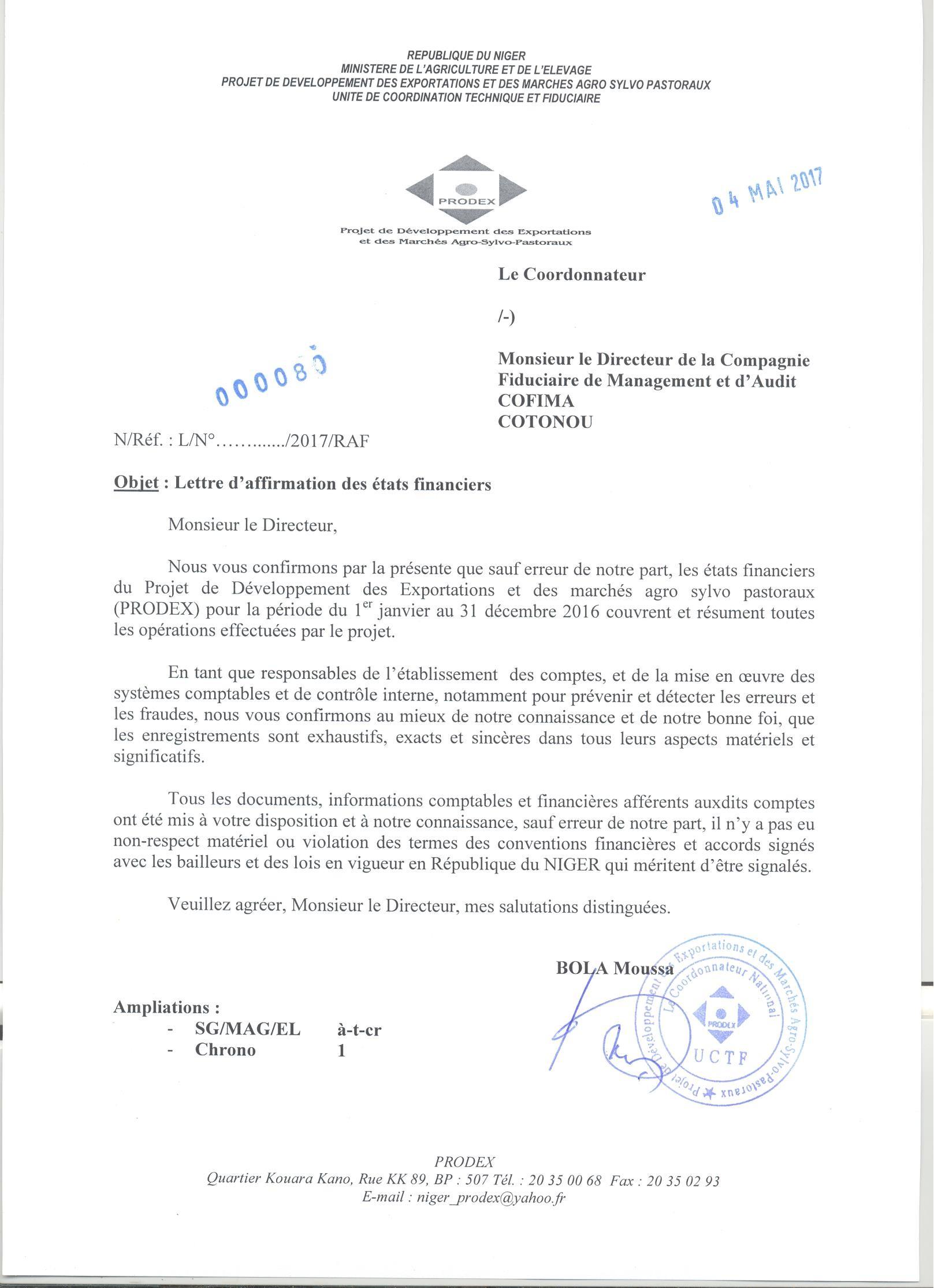 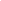 Programme de Développement des Exportations et des Marchés Agro-Sylvio Pastoraux (PRODEX)-Crédit N°5532-NETABLEAU DES EMPLOIS ET RESSSOURCES (TER)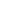 Rapport d’audit des états financiers au 31 décembre 2016	27Programme de Développement des Exportations et des Marchés Agro-Sylvio Pastoraux (PRODEX)-Crédit N°5532-NE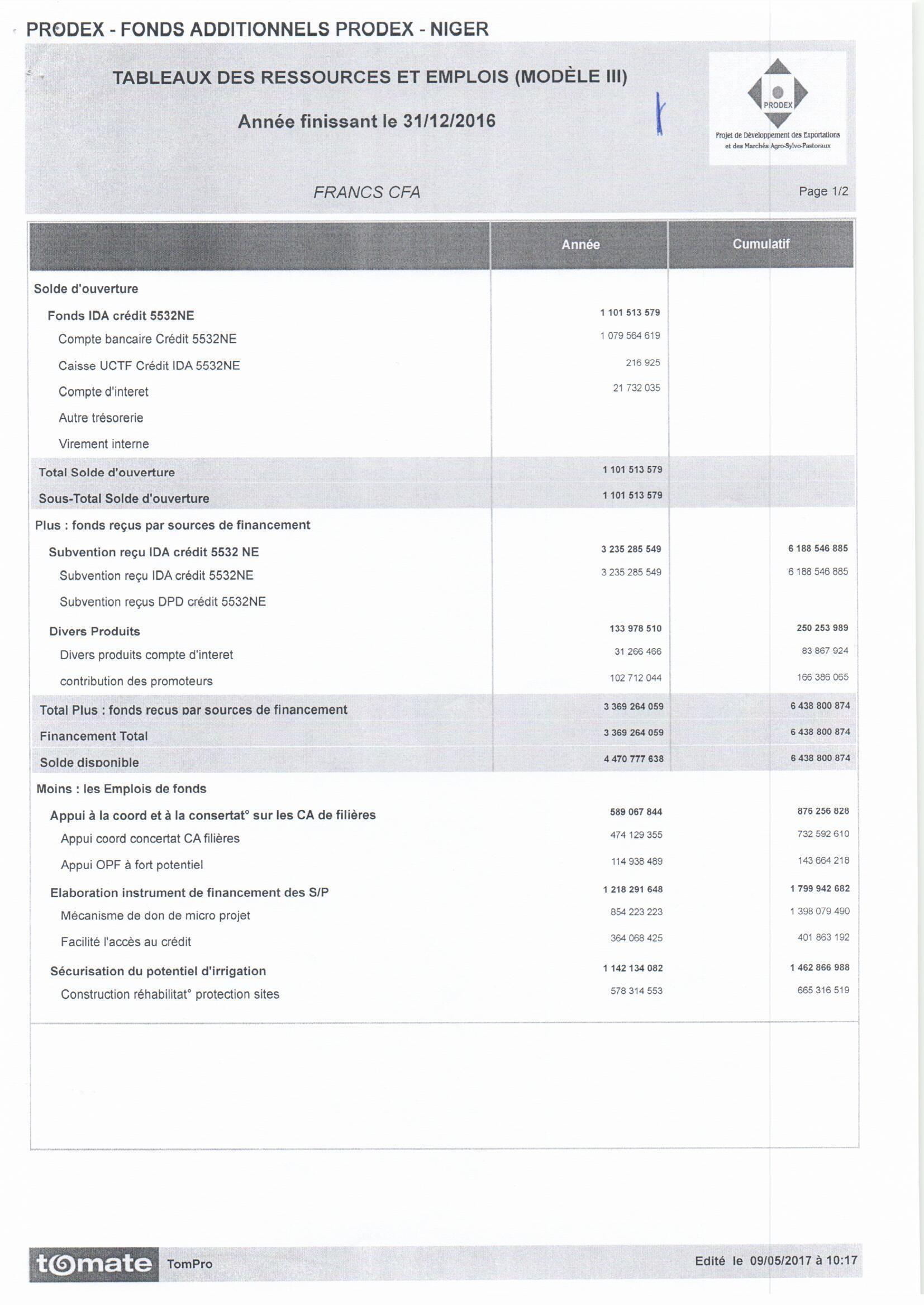 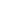 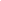 Rapport d’audit des états financiers au 31 décembre 2016	28Programme de Développement des Exportations et des Marchés Agro-Sylvio Pastoraux (PRODEX)-Crédit N°5532-NE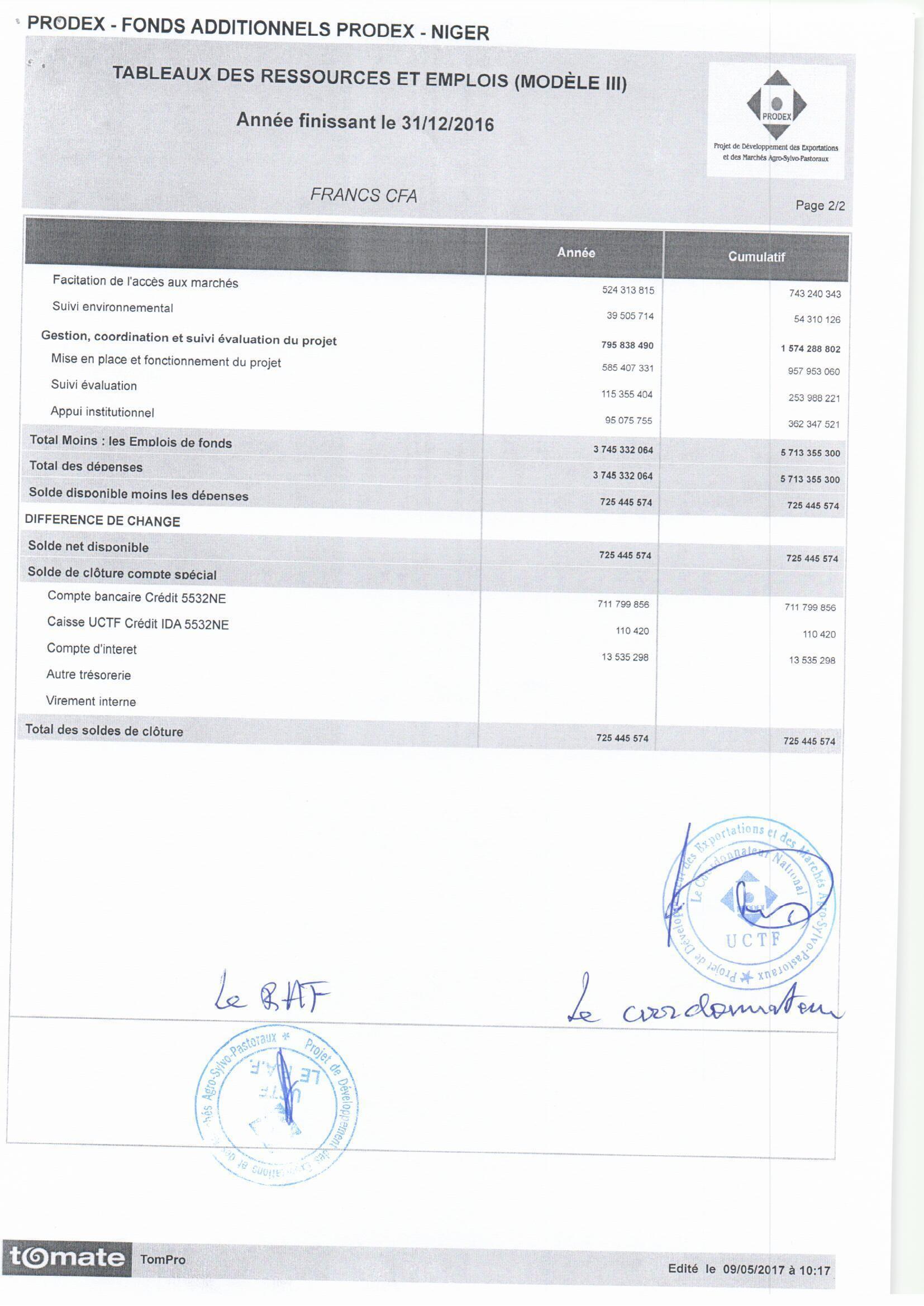 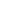 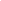 Rapport d’audit des états financiers au 31 décembre 2016	29Programme de Développement des Exportations et des Marchés Agro-Sylvio Pastoraux (PRODEX)-Crédit N°5532-NE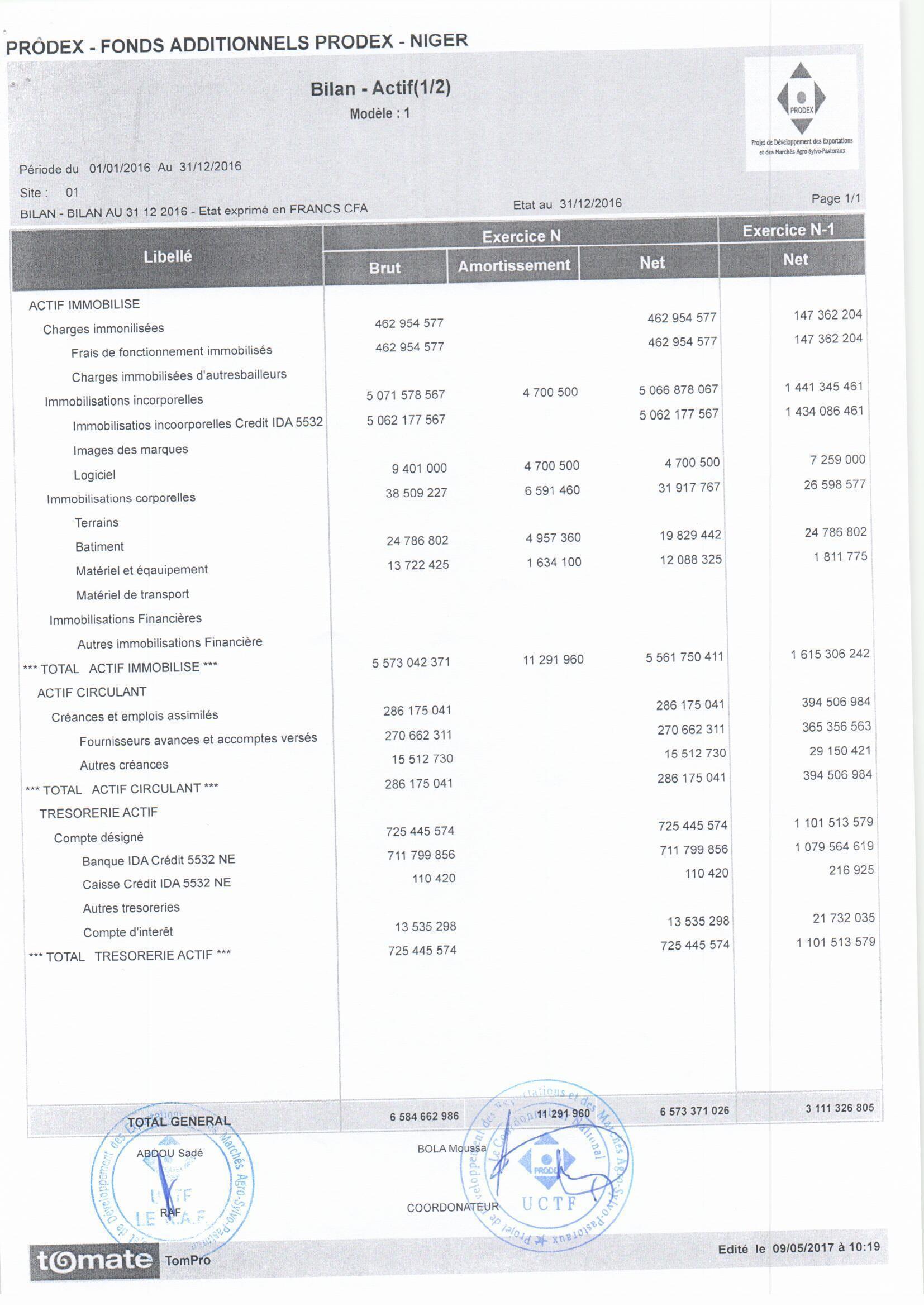 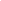 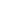 Rapport d’audit des états financiers au 31 décembre 2016	30Programme de Développement des Exportations et des Marchés Agro-Sylvio Pastoraux (PRODEX)-Crédit N°5532-NE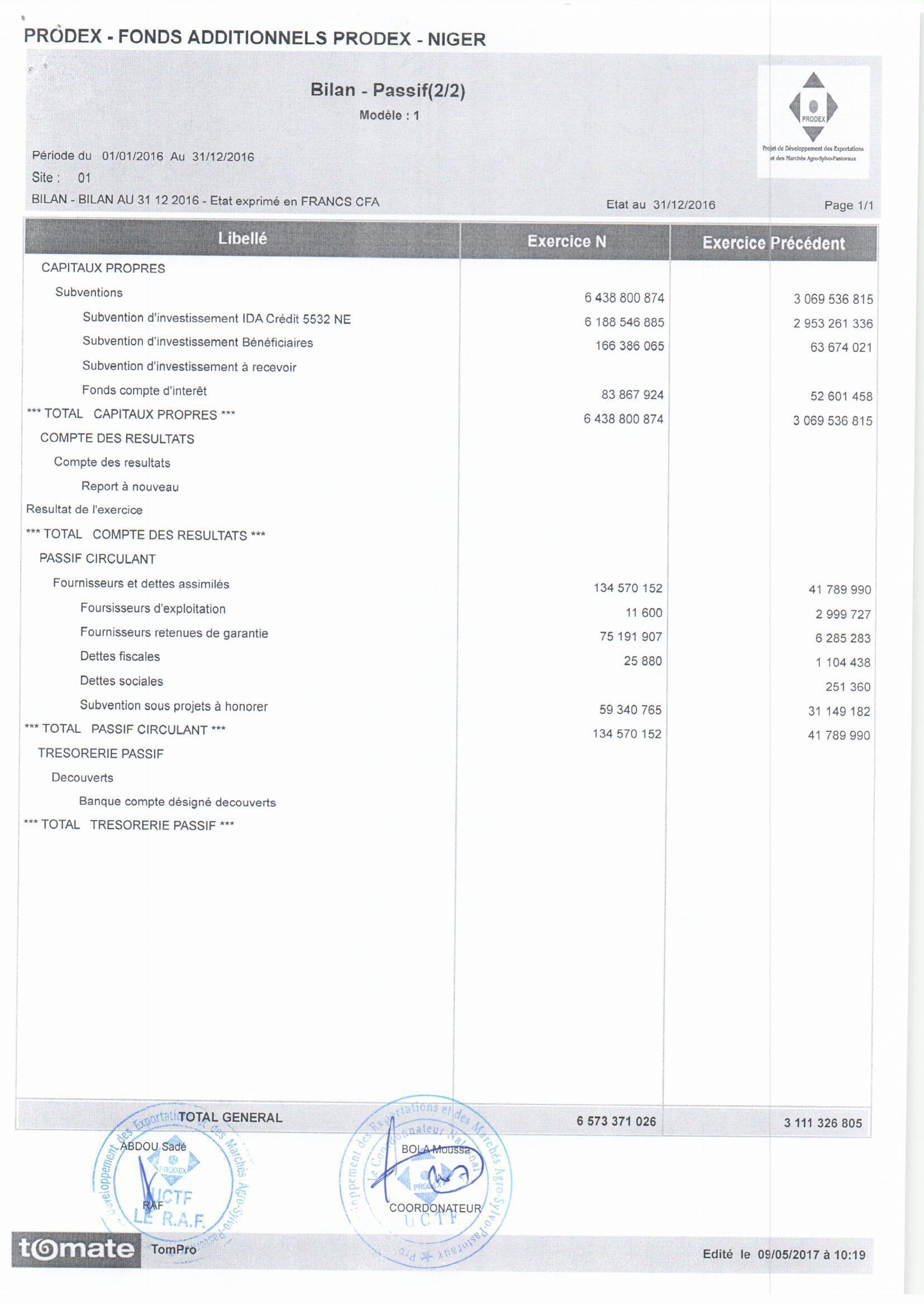 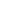 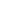 Rapport d’audit des états financiers au 31 décembre 2016	31Programme de Développement des Exportations et des Marchés Agro-Sylvio Pastoraux (PRODEX)-Crédit N°5532-NE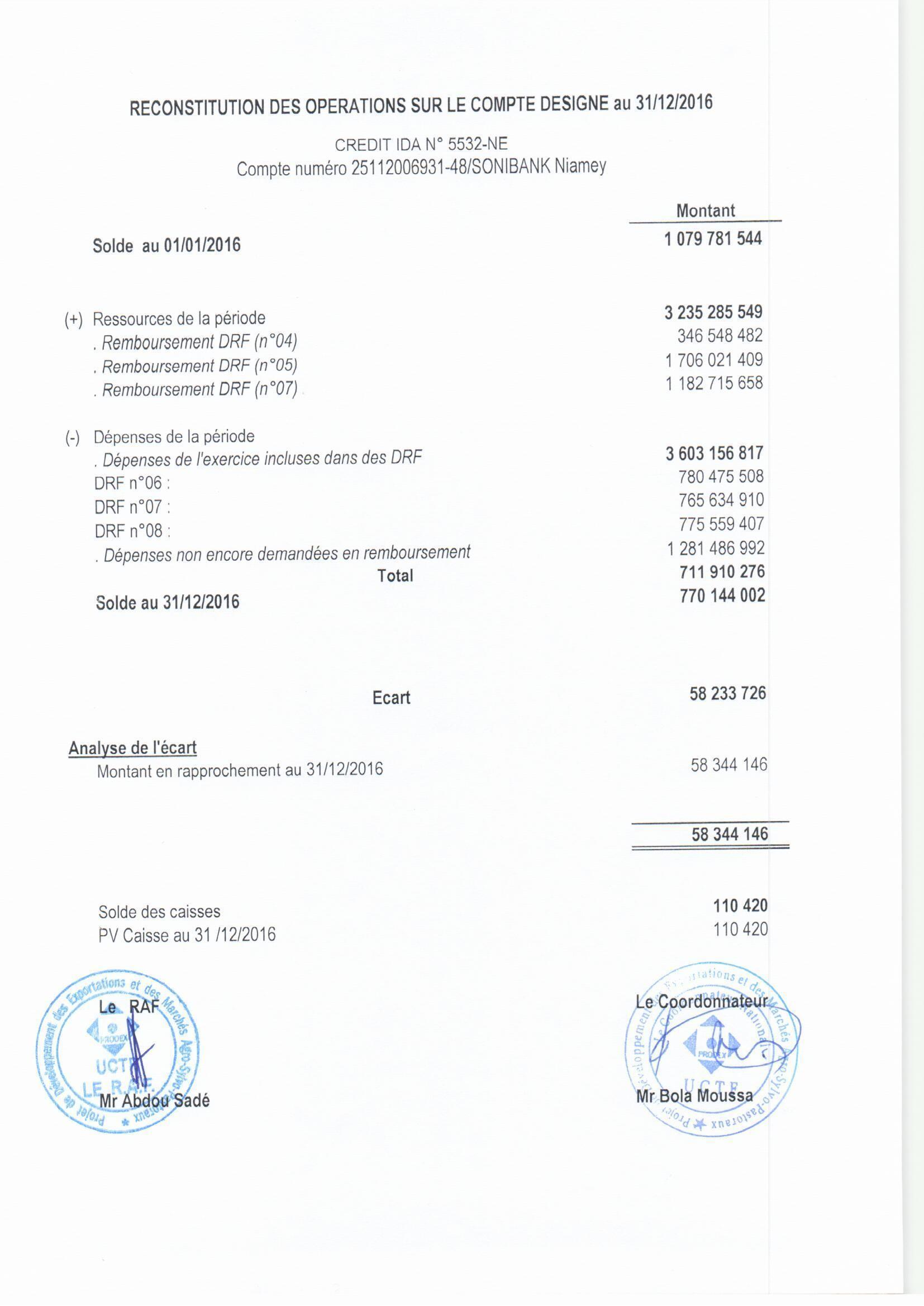 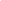 ETAT DE RECONSTITUTION DU COMPTE SPECIAL AU 31/12/2016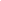 Rapport d’audit des états financiers au 31 décembre 2016	32RECURSOSNotasAcumulado a31/12/2015Ejercicio 2016Acumulado a 31/12/2016Posición inicial de tesoreríaBanco, cuenta IDA designada Banco, cuenta de intereses Efectivo11 079 564 61921 732 035216 9251 101 513 579Financiación de la AIFSubvención IDA/DRF22 953 261 3362 953 261 3363 235 285 5493 235 285 5496 188 546 8856 188 546 885Otros recursosFondo de la cuenta de intereses de la contribución del promotor363 674 02152 601 458116 275 479102 712 04431 266 466133 978 510166 386 06583 867 924250 253 989363 674 02152 601 458116 275 479102 712 04431 266 466133 978 510166 386 06583 867 924250 253 989RECURSOS TOTALES3 069 536 8154 470 777 6386 438 800 874EMPLEOSNotasAcumulado a31/12/2015Ejercicio 2016Acumulado a 31/12/2016Gastos por componente4Componente A: Apoyo a la coordinación y consulta de las AC sectoriales287 188 984589 067 844876 256 828Componente B: Desarrollo de instrumentos de financiación para subproyectos581 651 0341 218 291 6481 799 942 682Componente C: Asegurar el potenciador de riego320 732 9061 142 134 0821 462 866 988Componente D: Gestión, coordinación y seguimiento y evaluación del proyecto778 450 312795 838 4901 574 288 8021 968 023 2363 745 332 0645 713 355 300Posición de caja de cierre5Banco, cuenta designada IDA1 079 564 619711 799 856711 799 856Cuenta de intereses21 732 03513 535 29813 535 298Caja216 925110 420110 4201 101 513 579725 445 574725 445 574EMPLEO TOTAL3 069 536 8154 470 777 6386 438 800 874BILAN ACTIFBILAN ACTIFBILAN ACTIFBILAN ACTIFBILAN ACTIFBILAN ACTIFRedacciónNotasEjercicio 2016Ejercicio 2015VariacionesACTIVO FIJOCargas no aseguradas6462 954 577147 362 204315 592 373Inmovilizado inmaterial75 071 578 5671 441 345 4613 630 233 106Propiedad, planta y equipo838 509 22726 912 14211 597 0855 573 042 3711 615 619 8073 957 422 564Activo ACTUAL9Anticipos a proveedores y depósitos pagados270 662 311365 356 563-94 694 252Otros créditos15 512 73029 150 421-13 637 691286 175 041394 506 984-108 331 943TESORERÍA ACTIVACrédito bancario IDA 5532 NE711 799 8561 079 564 619-367 764 763Caja de Crédito IDA 5532 NE110 420216 925-106 505Cuenta de intereses13 535 29821 732 035-8 196 737725 445 5741 101 513 579-376 068 005TOTAL ACTIVO6 584 662 9863 111 640 3703 473 022 616BALANCE PASIVOBALANCE PASIVOBALANCE PASIVOBALANCE PASIVOBALANCE PASIVOBALANCE PASIVOTextoNotasEjercicio 2016Ejercicio 2016Ejercicio 2015VariacionesCAPITAL DE LOS ACCIONISTASSubvención IDA Crédito NE 55326 188 546 8852 953 261 3363 235 285 549Contribución de los promotores166 386 06563 674 021102 712 044Fondo de la cuenta de intereses83 867 92452 601 45831 266 4666 438 800 8743 069 536 8153 369 264 059AMORTIZACIONES11 291 960313 56510 978 395PASIVO CORRIENTE10Hornos en funcionamiento11 6002 999 727-2 988 127Proveedores retenidos en garantía75 191 9076 285 28368 906 624Datos fiscales25 8801 104 438-1 078 558Datos sociales251 360-251 360Subvención en los proyectos que se van a cumplir59 340 76531 149 18228 191 583134 570 15241 789 99092 780 162TOTAL PASSIF6 584 662 9863 111 640 3703 473 022 616ComponentesPresupuesto TotalPrevisión global del arrendadorPrevisión global del arrendador%ComponentesPresupuesto TotalIDABeneficiarios%A971 678 900971 678 90016,86%B2 024 940 9391 323 080 678701 860 26135,20%C1 863 902 7461 766 902 74697 000 00032,40%D891 671 717891 671 71715,54%TOTAL5 752 194 3024 953 334 041798 860 261100%% por los arrendadores86,11 %13,89 %FechasFormulaciónImporte en XOF26/02/2016DRF N°004346 548 48213/04/2016DRF N°0051 706 021 40906/10/2016DRF N°0071 182 715 658Importe total3 235 285 549Gastos por componenteNotas31/12/201631/12/2015VariacionesComponente A: Apoyo a la coordinación y consulta de las AC sectorialesA876 256 828287 188 984589 067 844Componente B: Desarrollo de instrumentos de financiación para subproyectosB1 799 942 682581 651 0341 218 291 648Componente C: Asegurar el potencial de irrigaciónC1 462 866 988320 732 9061 142 134 082Componente D: Gestión, coordinación y seguimiento y evaluación del proyectoD1 574 288 802778 450 312795 838 490Totales5 713 355 3001 968 023 2363 745 332 064EtiquetasCantidades FCFAA1Apoyo a la coordinación de la cadena de suministro474 129 355A2Apoyo a los agentes económicos de alto potencial114 938 489589 067 844B1EtiquetasMecanismo de Subvención CompartidaCantidades FCFA854 223 223B2Facilitar el acceso al crédito364 068 4251 218 291 648C1EtiquetasConstrucción, rehabilitación y protección de lugaresCantidades FCFA578 314 553C2Mejorar el acceso al mercado524 313 815C3Control del medio ambiente39 505 7141 142 134 082D1EtiquetasConfiguración y funcionamiento de la UCTFCantidades FCFA585 407 331D2Seguimiento y evaluación115 355 404D3Apoyo institucional95 075 755795 838 490Gastos por componenteNotas31/12/201631/12/2015Banco, cuenta designada IDA(a)711 799 8561 079 564 619Cuenta de intereses(a)13 535 29821 732 035Caja(b)110 420216 925Total725 445 5741 101 513 579ElementosCantidadCompras y variación de existencias (suministros)89 893 042Transportes consumidos392 115Servicios de campo consumidos166 257 692Impuestos y tasas800 410Gastos personales47 270 719cargo por depreciación10 978 395Total315 592 373ElementosFCFAConcesión, software2 142 000Gastos de la actividadHonorarios del consultor de gestión de proyectos163 568 873Otras consultas y servicios49 247 600Costes del estudio70 893 277técnica de asistencia282 702 162servicios de operador346 086 454Formación y seminarios para el personal37 499 131Formación y seminarios para socios10 954 614desarrollo de la capacidad de los promotores90 732 491viajes de estudio e intercambio de promotores16 513 500talleres de proyectos92 292 507talleres organizados por los socios72 647 952otros lugares763 300ferias y exposiciones nacionales15 878 000foro internacional-10 275 530acciones de comunicación32 851 970misiones organizadas por el proyecto100 579 301misiones organizadas por otras estructuras46 812 121acuerdo de aplicación con los servicios técnicos16 783 884apoyo a I3N106 217 190financiación de subproyectos2 027 303 252seguimiento y control de los subproyectos56 124 585Actividades de CTS y CTRS1 914 4723 628 091 106TOTAL3 630 233 106ElementosFCFAMaterial de oficina375 385Material Informático6 836 550Mobiliario de oficina2 189 600Construcción de esteras y mobiles2 195 550Total11 597 085ElementosnotasFCFAAnticipo del inicio de las actividades(a)270 662 311Anticipos de gastos de misión(b)14 708 630Alimentación de los puntos focales804 000Total286 174 941ElementosnotasFCFAProveedores operativos	11 600Garantía retenida de los proveedores	(a)	75 191 907Otras deudas (deudas fiscales, de la seguridad social, etc.)	25 880subvenciones / subproyectos para honrar	(b)	59 340 765Proveedores operativos	11 600Garantía retenida de los proveedores	(a)	75 191 907Otras deudas (deudas fiscales, de la seguridad social, etc.)	25 880subvenciones / subproyectos para honrar	(b)	59 340 765Proveedores operativos	11 600Garantía retenida de los proveedores	(a)	75 191 907Otras deudas (deudas fiscales, de la seguridad social, etc.)	25 880subvenciones / subproyectos para honrar	(b)	59 340 765TOTAL134 570 152N° DRFGastos justificados por categoríaGastos justificados por categoríaTotal de gastos justificadosN° DRFCat 1: Bienes, obras, operación de consultoríaCat 2 : Subvención de contrapartida en el marco del componente BTotal de gastos justificadosDRF N°06552 807 627227 667 881780 475 508DRF N°07626 930 667138 704 243765 634 910DRF N°08533 178 163242 381 244775 559 407Gastos aún no justificados a IDA en31 de diciembre de 2016 (DRF por establecer)767 863 986513 623 0061 281 486 992TOTAL2 480 780 4431 122 376 3743 603 156 817RúbricasRúbricasnotasImportes(en FCFA)Saldo inicialSaldo inicial1 079 781 544Recursos para el periodoRecursos para el periodoTransferencias IDA recibidasTransferencias IDA recibidas13 235 285 549Total de fondos disponiblesTotal de fondos disponibles4 315 067 093Gastos del periodoGastos del periodo2DRF N° 06DRF N° 06780 475 508DRF N° 07DRF N° 07765 634 910DRF N° 08DRF N° 08775 559 407DRF a definirDRF a definir1 281 486 992Total de gastosTotal de gastos3 603 156 817Saldo de la cuenta designada711 910 276Cuenta bancaria de FAPRODEX(a)711 799 856Caja FAPRODEX110 420Saldo del extracto bancario a 31/12/2016(b)770 144 002Diferencia(b - a)358 344 146FechasFormulaciónImportes en XOF26/02/2016DRF N°004346 548 48213/04/2016DRF N°0051 706 021 40906/10/2016DRF N°0071 182 715 658Importe total3 235 285 549Términos de los gastosCatégorie de dépensesCatégorie de dépensesGastos totales del añoTérminos de los gastosCat 1: Bienes, obras, operación de consultoríaCat 2 : Subvención de contrapartida en el marco del componente BGastos totales del añoGastos del 1 de enero al 31 de marzo de 2016 (DRF N°06)552 807 627227 667 881780 475 508Gastos del 1 de abril al 30 de junio de 2016 (DRF N°07)626 930 667138 704 243765 634 910Gastos del 1 de julio al 30 de septiembre de 2016 (DRF N°08)533 178 163242 381 244775 559 407Gastos del 1 de octubre al 31 de diciembre de 2016 (DRF por establecer)767 863 986513 623 0061 281 486 992TOTAL2 480 780 4431 122 376 3743 603 156 817FechastérminosCantidades solicitadas por PRODEXCantidades desembolsadaspor la IDADesviaciones26/02/2016DRF N°004346 548 482346 548 482013/04/2016DRF N°0051 706 021 4091 706 021 409006/10/2016DRF N°0071 182 715 6581 182 715 65803 235 285 5493 235 285 549031/12/201631/12/20156 188 546 8852 953 261 336250 253 989116 275 479133 978 510